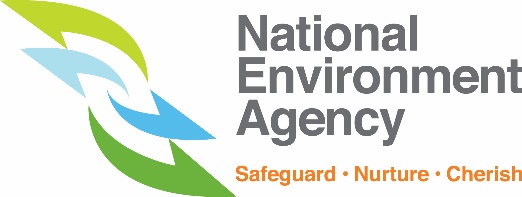 Call for Ideas Fund Application FormInstructions:All applications should be submitted at least 8 weeks prior to the start of the project. Applications submitted after the completion of the projects will NOT be considered.Please read through the details of Call for Ideas Fund stated on the NEA website before proceeding to complete this form.Please verify that you have completed all of the required fields in this form prior to submission. Please note that any wilful suppression or falsification of the required information will render the application null and void. In addition, the applicant and the organisation he/she represents will also be barred from applying for the fund, ad interim.Please note that the NEA reserves the absolute rights to approve or reject any application.Please indicate ‘NIL’ in the required fields where inapplicable.Part (I): Particulars of the ApplicantThe NEA collects personal information to facilitate the implementation of environmental and public health policies in Singapore. To allow us to serve you better, and to process any application you have made, NEA may share data submitted by you with other government agencies, or non-government agencies authorised to carry out specific government services, unless prohibited by legislation.Part (II): Project InformationPart (III): Nature of the ProjectWhich Call for Ideas track do you wish to apply for?  Active Citizenry  Mobile Applications Which of the following fund objectives does the project fulfil? (Select where applicable, you may select more than one objective)Active Citizenry Track Promotes the adoption of environmentally-friendly habits among residents  Co-create solutions with community to address specific local environmental issues  Strengthen residents’ emotional attachments to the local environmentMobile Applications Track Enhance NEA’s operation service delivery  Furnish key environmental information in a transparent and accessible manner  Facilitate adoption of environmentally-friendly habits through customising outreach content Which of the following NEA Strategic Outcomes does the project achieve? (Select where applicable, you may select more than one outcome) Strong Environmental Ownership Close Community Partnership and Outreach High Public Health Standards Sustainable Waste and Resource Management Energy Efficient and Low Carbon Society Resilient Climate Change Preparedness  Timely and Reliable Weather Info Conducive Living EnvironmentPlease provide the synopsis of the projectKey Performance Indicators (KPI) / Targets – How will you measure that the project has met the objectives?Please provide measurable targets such as number of participants, number of people reached through which platforms, volume of waste reduction, number of application downloads. Please note that the grant may be revoked or pro-rated if the targets are not/partially achieved.Part (IV): Project Plan and DetailsPlease provide your project plan using the suggested pointers in the box below. If the space is insufficient, applicants may use their own attachment.Partners / sponsors involved in the project (exclude strict vendor/supplier relationships)Are you intending or have secured funding or sponsorship from other sources? Yes No (Please note that the grant supports only up to 80% of actual expenditure of supported items, or S$20,000 whichever, is lower)If Yes, please state the amount and name of sponsors below:List of items and their respective costs in the proposed budget of the project (Includes only the costs directly incurred for the project)DeclarationI hereby declare that the given information is true at the point of the submission of this application, and that any attempt to withhold or falsify the necessary information would render it null and void. I also understand that the defiant act of withholding true information with regard to the application will subject the organisation I represent, as well as myself (the applicant), to being barred from applying for the fund, ad interim.Category of applicantCategory of applicantName:Name:Designation Designation Designation Name of the organisation:Name of the organisation:Name of the organisation:UEN (For Organisations) / NRIC No (For Individuals):UEN (For Organisations) / NRIC No (For Individuals):UEN (For Organisations) / NRIC No (For Individuals):Mailing address:E-mail address:Contact no.: Title of the project:Title of the project:Title of the project:Project qualifying period (includes preparation and wrap up, during which expenditure is incurred)Project qualifying period (includes preparation and wrap up, during which expenditure is incurred)Project qualifying period (includes preparation and wrap up, during which expenditure is incurred)Project qualifying period (includes preparation and wrap up, during which expenditure is incurred)Project qualifying period (includes preparation and wrap up, during which expenditure is incurred)Project qualifying period (includes preparation and wrap up, during which expenditure is incurred)Project qualifying period (includes preparation and wrap up, during which expenditure is incurred)Start DateEnd DateTarget audience:Target audience:Target audience:Guest-of-Honour:Guest-of-Honour: Confirmed TentativeS/NKPIs / TargetsMeasurement / Evidence to be producedS/NName of Partner OrganisationRole of Partner OrganisationType (Pte/Public/School/etc)S/NName of SponsorType of Sponsorship (Cash /in kind, describe if in kind)Sponsorship in Cash ($)S/NCategoryCost Item Description(Include quantities/unit cost)Proposed CostS$Active CitizenryActive CitizenryActive CitizenryActive CitizenryMobile ApplicationsMobile ApplicationsMobile ApplicationsMobile ApplicationsTotalTotalTotalSignature:Name:DesignationOrganisationDate